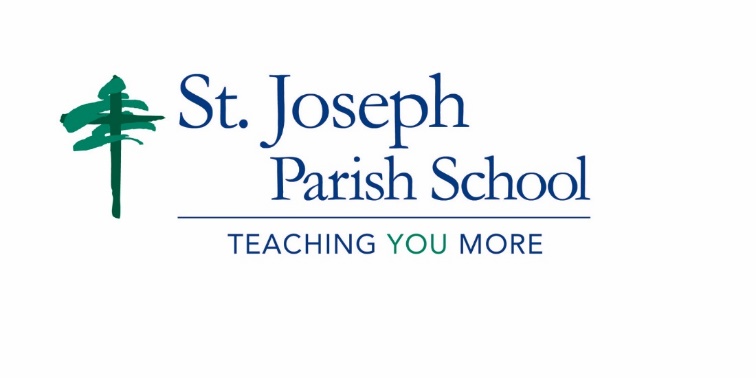 Competitive Speech Team- Winter 2018Registration Form DUE to the Snoqualmie or Issaquah Office By Monday, December 4th! NAME________________________________________________________AGE__________  GRADE_______________PARENT/GUARDIAN EMAIL__________________________________________________________________________ HOME PHONE______________________________________________________________ PARENT/GUARDIAN CELL PHONE_______________________________________________EMERGENCY CONTACT NAME: _________________________________________________   EMERGENCY CONTACT CELL PHONE:  ____________________________________________By registering for speech, I understand that I I will come to practices and I will be responsible for learning and practicing my speech material for the competition both at practice and outside of practice.  STUDENT SIGNATURE:_______________________________________________________________________________  DATE:________________PARENT SIGNATURE:________________________________________________________________________________  DATE:________________